Objective:	Model the relationship between potential energy (PE) and kinetic energy (KE) for a skater at a skate park. Energy Skate Park lab found at https://phet.colorado.edu/sims/html/energy-skate-park-basics/latest/energy-skate-park-basics_en.html . Choose “Intro” from the home screen. In the upper right corner, check all the boxes. In the lower right corner select the third skate track down that has a “w” shape. Diagrammatical Model:								Experimental Design:	Graphical:										Mathmatical:				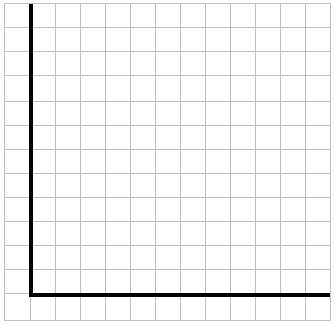 Word:PE(J)KE(J)